Język angielski 26.03.2020Temat: Pogoda (Weather)Bardzo proszę, aby dzieci obejrzały pierwszą część filmu (do 1 minuty) i powtarzały słówka czytane przez lektora. https://www.youtube.com/watch?v=Z2biA1gczXsWszystkie słówka podaję poniżej:weather- pogodasun- słońcesunny- słoneczniecloud- chmuracloudy- pochmurnowindy-wietrzniefoggy- mgliścieProszę, aby dzieci pokolorowały kolorowankę ze zjawiskami pogodowymi.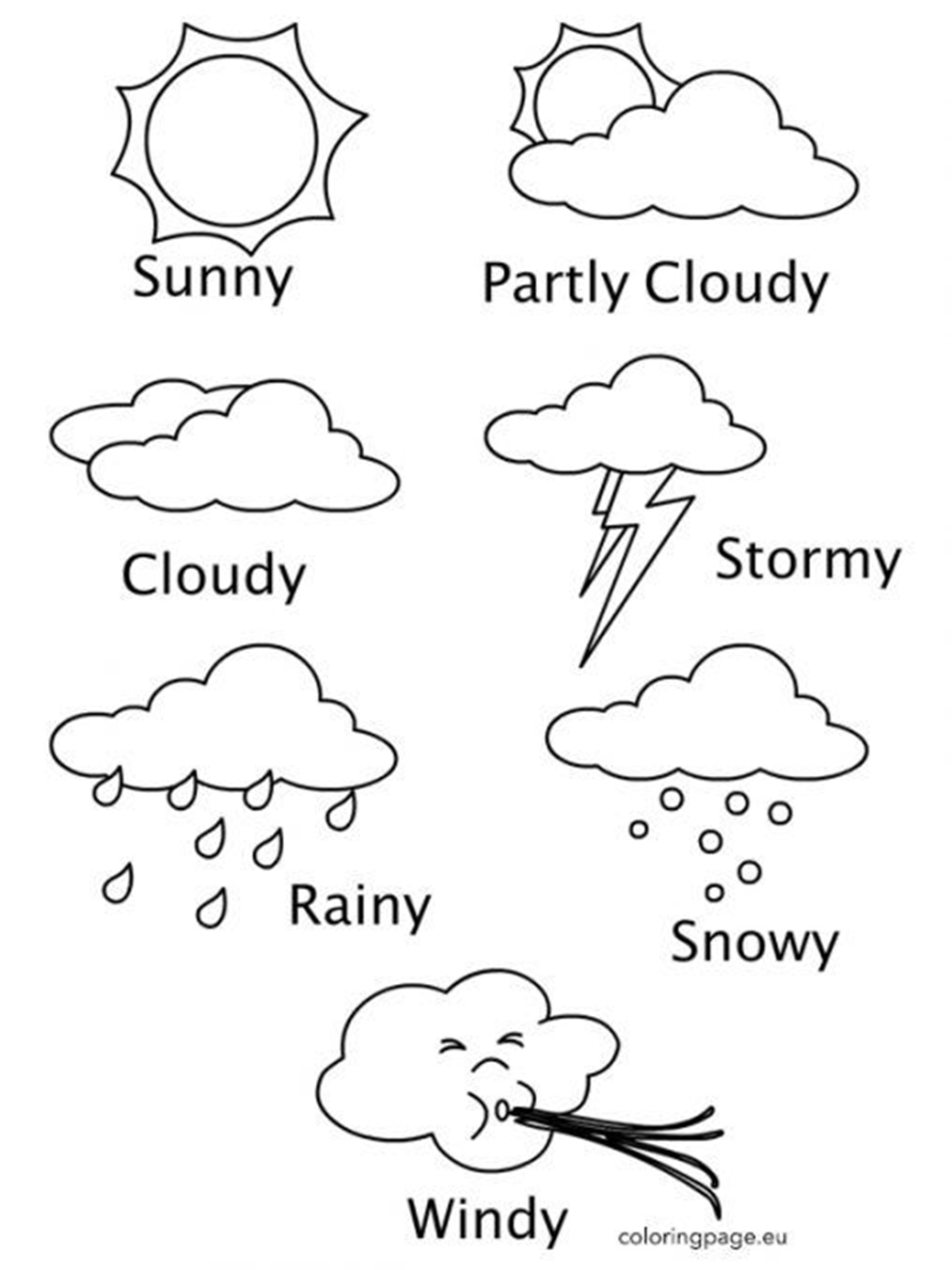 